வானிலை முன்னறிவிப்பு சுருக்கம்13.07.2022 மற்றும் 17.07.2022 தேதிகளில் இலேசான மழை பெய்ய வாய்ப்புள்ளது. அடுத்த ஐந்து நாட்களுக்கு ஒரளவு வானம் மேகமூட்டத்துடன் காணப்படும். காற்றின் ஈரப்பதம் 80% ஆகவும், பகல் நேரங்களில் 70% ஆக இருக்க வாய்ப்பு உள்ளது. அதிகபட்ச வெப்பநிலை 33.0-34.0 °C ஆகவும் குறைந்தபட்ச வெப்பநிலை 26.0-27.0 °C ஆகவும் இருக்கும். காற்றின் வேகமானது மணிக்கு 12.0 கி.மீ ஆக தென்கிழக்கு திசையில் இருந்து கிழக்கு திசையில் வீசக்கூடும்.பொதுவான வானிலை ஆலோசனைகள்விவசாயிகள் மண்ணின் ஈரத்தன்மையை பெறுத்து பயிர்களுக்கு நீர் பாசனம் செய்யவும். நெல்தற்பொழுது நிலவிவரும் சூழ்நிலையில் நெல் நாற்றங்காலில் இலைப்பேன் தாக்கம் தென்பட்டால் அதை கட்டுப்படுத்த தயாமீதாக்க்ஷம் 25% WG 100 கிராம்/எக்டர் அல்லது டைமீத்யோட் 1.5 மி.லி/லிட்டர் என்ற அளவில் தெளிக்கவும்.தற்பொழுது நிலவிவரும் சூழ்நிலையில் நெல் நாற்றங்காலில் செம்பேன் தாக்கம் தென்பட்டால் அதை கட்டுப்படுத்த டைக்கோபோல் 18.5% EC 1250 மில்லி/ எக்டர் அல்லது அசாடிராக்டின் 0.03% 1000  மில்லி/ எக்டர் என்ற அளவில் தெளிக்கவும்.தற்பொழுது நிலவிவரும் வானிலையின் காரணமாக நெற்பயிரில் இலைச்சுருட்டுப்புழு மற்றும் தண்டுத்துளைப்பான் தாக்கம் காணப்படுவதால் அதை கட்டுப்படுத்த குளோரான்ட்ரானிலிப்ரோல் 18.5% 150 மிலி/எக்டர் அல்லது ஃபுளூபெண்டிமைடு 39.35 SC 50 கிராம்/எக்டர் என்ற அளவில் காலை அல்லது மாலை நேரத்தில் தெளிக்கவும்.கரும்புகரும்பு பயிரில் மாவுப்பூச்சி மற்றும் பொக்கா போங்க் தாக்கம் காணப்படுகிறது. இதனால் பயிர்களின் வளர்ச்சி குன்றி மற்றும் குருத்து காய்ந்து காணப்படும். இதனை கட்டுப்படுத்த இமிடாக்ளோப்ரிட் 17.8 SL 0.6 மிலி/லி அல்லது கார்பென்டாசிம் 1.0 கி/லி என்ற அளவில் தெளிக்கலாம்.தற்பொழுது நிலவிவரும் சூழ்நிலையில் கரும்பில் இளங்குருத்து புழுவின் தாக்கம் தென்பட்டால் அதை கட்டுப்படுத்த குளோரான்டிரனிலிப்ரோல் 18.5 SC (0.5 மி.லி/ லிட்டர்) அல்லது பிப்ரோனில்5 % SC  (2 மி.லி/ லிட்டர்) என்ற அளவில் தெளிக்கவும்.நிலக்கடலைதற்பொழுது நிலவிவரும் சூழ்நிலையில் நிலக்கடலையில் டிக்கா இலைப்புள்ளி மற்றும் துருநோயைக் கட்டுப்படுத்த குளோரோதலோனில் 2.0 கிராம்/லிட்டர் அல்லது மேங்கோசெப் 2.5 கிராம்/லிட்டர் என்ற அளவில் தெளிக்கவும்.தற்பொழுது நிலவிவரும் சூழ்நிலையில் நிலக்கடலையில் புகையிலை வெட்டுப்புழு தாக்கத்தை கட்டுப்படுத்த மீதோமைல் 40 SP 750 மிலி/எக்டர் என்ற அளவில் தெளிக்கவும்.கத்திரிதற்பொழுது நிலவிவரும் சூழ்நிலையில் கத்திரியில் குருத்து மற்றும் காய்த்துளைப்பான் தாக்கம் தென்பட்டால் அதை கட்டுப்படுத்த பாதிக்கப்பட்ட அல்லது சேதப்பட்ட இளங்குருத்து மற்றும் நுனித்தண்டுகளை சேகரித்து அழித்து விடவும். ஒரு எக்கருக்கு 5 எண்ணிக்கை என்ற அளவில் இனக்கவர்ச்சிப்பொறி வைத்து அந்துப்பூச்சிகளை கவர்ந்து அழிக்கவும் அல்லது அசாடிராக்டின் 1.0 % EC 3.0 மி/லி அல்லது எமாமெக்டின் பென்ஜொவேட் 5 % SG 4.0 கிராம்/10 லிட்டர் என்ற அளவில் தெளிக்கவும்.தென்னைபசைதடவிய மஞ்சள் நிறப்பாலித்தீன் தாள்களை மரத்தை சுற்றி கட்டி முதிர்ந்த ஈக்களை கவர்ந்து அழிக்கலாம்.வெள்ளை ஈக்கள் அதிகளவு பரவும் போது என்கார்ஸியா ஒட்டுண்ணிகள், காக்ஸினெல்லிட் ஒட்டுண்ணிகள் / பொறி வண்டுகள் மற்றும் கிரைசோபெர்லா இரை விழுங்கிகள் ஆகிய நன்மை செய்யும் பூச்சிகள் தோப்புகளில் இயற்கையாகவே உருவாக ஆரம்பிக்கும். என்கார்ஸியா ஒட்டுண்ணிகள் அதிக அளவு உருவாகி வெள்ளை ஈக்களின் சேதத்தை 40 முதல் 70% அளவுக்கு குறைக்கின்றது. அதிக பாதிப்பின் போது ஒரு லிட்டர் நீருக்கு வேப்பெண்ணெய் 20 மிலி அல்லது அசாடிராக்டின் 1.0% EC 2.0 மிலி/லிட்டர் தண்ணீரில் மருந்தை ஒரு லிட்டருக்கு 1.0 மி/லி ஒட்டும் திரவத்துடன் கலந்து தென்னை ஓலையின் அடிப்புறம் தெளிக்கவும்.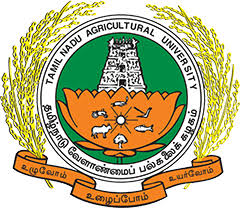 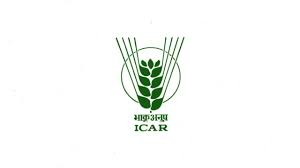 தமிழ்நாடு வேளாண்மைப் பல்கலைக்கழகம்வேளாண் அறிவியல் நிலையம் - கடலூர்இந்திய வானிலை மையம், இந்திய வேளாண் ஆராய்ச்சிகழகம் இணைந்து வழங்கும்–வானிலை சார்ந்த வேளாண் ஆலோசனைகள்– கடலூர் மாவட்டம்மாவட்ட வேளாண்மை வானிலை பிரிவு (DAMU)                                                   30.07.2022-03.08.2022                                      Dated: 29.07.2022தமிழ்நாடு வேளாண்மைப் பல்கலைக்கழகம்வேளாண் அறிவியல் நிலையம் - கடலூர்இந்திய வானிலை மையம், இந்திய வேளாண் ஆராய்ச்சிகழகம் இணைந்து வழங்கும்–வானிலை சார்ந்த வேளாண் ஆலோசனைகள்– கடலூர் மாவட்டம்மாவட்ட வேளாண்மை வானிலை பிரிவு (DAMU)                                                   30.07.2022-03.08.2022                                      Dated: 29.07.2022தமிழ்நாடு வேளாண்மைப் பல்கலைக்கழகம்வேளாண் அறிவியல் நிலையம் - கடலூர்இந்திய வானிலை மையம், இந்திய வேளாண் ஆராய்ச்சிகழகம் இணைந்து வழங்கும்–வானிலை சார்ந்த வேளாண் ஆலோசனைகள்– கடலூர் மாவட்டம்மாவட்ட வேளாண்மை வானிலை பிரிவு (DAMU)                                                   30.07.2022-03.08.2022                                      Dated: 29.07.2022